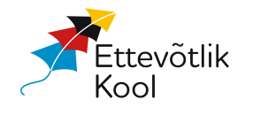 Haridusprogrammi ETTEVÕTLIK KOOL üle-eestiline edulugude konkurss „Õppimine on põnev!“ Taaskord on traditsioonilise lugude konkursi aeg!Lahtrites olevad sinised kommentaarid on abimaterjaliks, mis aitavad kõik olulise kirja panna, kommentaarid kustutage. Kategooriad: Parim koostöötegu; Noorte algatus; Ettevõtlik haridustegu; Parimad praktikad TULEMi rakendamiselVaata täpsemalt TULEMi kohta siit: https://evkool.ee/ettevotlik-kool/materjalid/ Mina, EDULOO ESITAJA NIMI, nõustun antud eduloo ja kaasa saadetud lisamaterjali avaldamisega Ettevõtliku Kooli koduleheküljel www.evkool.ee ja teistes kommunikatsioonikanalites.Täidetud vorm saata meiliaadressile ettevotlikkool@gmail.com  Edulugu loetakse saadetuks, kui saate vastavasisulise vastuskirja.MAAKONDJõgeva maakondÕPPEASUTUSNimi: Põltsamaa ÜhisgümnaasiumKoduleht: https://www.poltsamaa.edu.ee/Kas õppeasutus on Ettevõtliku Kooli võrgustiku liige (JAH/EI)?EDULOO ESITAJANimi: Juta JaaniAmet: arendusjuhtE-post: arendusjuht@poltsamaa.edu.eeEDULOO EESTVEDAJA(d)Nimi: Merle KaruksAmet: karjäärikoordinaatorE-post: merle.karuks@poltsamaa.edu.eeEDULOO KATEGOORIA (vali 1)Parim koostöötegu; Noorte algatus; Ettevõtlik haridustegu; Parimad praktikad TULEMi rakendamiselKLASS/VANUSERÜHM 1.-7. klasside õpilased: konverentsil esinesid ettekannetega esimese kuni kolmanda klassi õpilased, konverentsi töötubasid korraldasid viiendate klasside õpilased, konverentsi meediakajastuse eest vastutasid seitsmendate klasside õpilasedTEGEVUSE ALGUS- JA LÕPPKUUPÄEV1. oktoober 2021 kuni 8. juuni 2022EDULOO PEALKIRIVäikeste Inimeste Konverents „Õppida on põnev!“TEGEVUSE EESMÄRGID JA SEOS ÕPPETÖÖGAKonverentsile püstitatud eesmärgid 1.-3. klassides õppeaasta jooksul õpitu ja saadud kogemuste omavaheline jagamine; õpilaste ettevõtlikkuse, enesekindluse ja eneseteadlikkuse kasvatamine, esinemiskogemuse saamine klassiruumist väljaspool; õpilaste ja õpetajate koostöö paralleelklassidega; 5. ja 7. klasside õpilastele korraldamiskogemuse, esinemise ja sotsiaalmeedia praktika võimaldamine.Konverentsi korraldamisel võeti aluseks kõik Ettevõtliku Kooli TULEM tööriista kriteeriumide, kõige enam aga õpilaste enesejuhtimise, koostöö ning kogemuste jagamise ja üksteiselt õppimise. Põltsamaa Ühisgümnaasium on saanud Ettevõtliku Kooli hõbetaseme. Selleks, et saavutatud taset hoida, aga ka edasi liikuda süsteemsema lähenemise poole, võeti üheks eesmärgiks klassidevahelise, aga ka kooli erinevate õppekohtade vahelise koostöö laiendamine. Nii nagu ka tavakonverentsil, said osalejad, ehk õpilased ja neid juhendavad õpetajad, ise otsustada, milliseid kogemusi, õpitut või õppetöö osana tehtut nad teistega jagavad. Kuigi sotsiaalmeedia kasutamine kogemuste jagamiseks on koolis juba hästi omaks võetud, on eriti distantsõpe aktualiseerinud vajaduse vahetu kogemuste jagamise järele. Lisaks õpetajate omavahelisele suhtlusele ning õpetaja ja lastevanemate vahelisele suhtlusele, on oluline anda võimalus ka õpilaste omavaheliseks suhtlemiseks ja kogemuste vahetamiseks.Väikeste Inimeste Konverents pealkirjaga “Õppimine on põnev!” eesmärk oli juba kõige noorematele kooliõpilastele ja nende õpetajatele tutvustada ühte õppimiskogemuste ja teadmiste jagamise võimalust – konverentsi. Konverents oli suunatud Põltsamaa Ühisgümnaasiumi kõige noorema kooliastme õpilastele, esimesest kuni kolmanda klassini. Konverentsi korraldamine just algklasside õpilastele oli idee autori, Merle Karuks´i sõnul oluline just seetõttu, et vanematel õpilastel on mitmeid erinevaid võimalusi enda teadmiste, oskuste ja kogemuste jagamiseks, samas on oluline alustada seda protsessi juba algklassides ning muuta õpilaste ja neid õpetavate õpetajate jaoks kogemuste jagamine loomulikuks ja harjumuspäraseks tegevuseks. Kõik selleks, et teises ja kolmandas kooliastmes saaksid õpilased juba ise ürituste läbiviimist proovida ning oleksid gümnaasiumis valmis ürituste läbiviimise eest vastutust võtma, sh tegelema ka meeskonnatöö juhtimise ja ürituste meediakajastusega. Konverentsi ettevalmistamine algas juba oktoobris 2021, kui konverentsi peakorraldaja tutvustas oma ideed Põltsamaa Ühisgümnaasiumi klassiõpetajatele ning lepiti kokku konverentsi toimumise aeg juuniks. Vahepealsel ajal toimusid arutelud, kus tegeleti korralduslike küsimustega ning õpetajad said kaasa rääkida konverentsi korra teha ettepanekuid. Eesmärk oli julgustada kõiki klasse konverentsil osalema, et tutvustataks projekte või tegevusi, kuhu oleksid kaasatud kõik klassi lapsed. Konverentsil jagatavate tegevuste temaatika pidi olema seotud õppimise ja ettevõtlikkuse arendamisega, korraldajate soovil pidi suur roll olema lastel enestel nii tegevuste väljavalimisel kui esitluste tegemisel. Konverentsil tutvustasid esimeste kuni kolmandate klasside õpilased õppeaasta jooksul õpitut, kasutati kõikide õppeainete raames omandatut – muusika, eesti keel, matemaatika, loodusõpetus, tööõpetus, kehaline kasvatus, kunstiõpetus, inglise keel. Nii näiteks tõid 2. ja 3. liitklassi õpilased välja, et kasutasid esitlusel nii loodusõpetuse kui matemaatika tunnis õpitut ja esimese klassi õpilased tutvustasid aasta jooksul erinevates ainetes õpitut: eesti keele tunnis tehtud lugemisisu projekti, õpitud luuletusi, aga ka matemaatikas ja loodusõpetuses õpitut, aga ka muusika tunnis õpitud laule ja pillilugusid. Palju kasutati ka tunniväliselt omandatut – teatrikülastus, õppekäik muuseumisse või ettevõttesse. Lisaks said paljud õpilased siduda ettekande enda hobide või huvidega, nt alpakade kasvatamine, luuletuste või jutukeste kirjutamine, näitlemine, laulmine, meisterdamine jne. Viiendate klasside õpilased, kes juhendasid nooremaid, kasutasid valikaine “Tegusad Põltsamaa Noored” raames õpitut ja ette valmistatut. Seitsmendate klasside õpilased kasutasid konverentsi jäädvustamisel ära meediaringis õpitut. Konverentsil jagati õppeaasta jooksul erinevates ainetes ja õppetöö väliselt õpitut, seega aitas konverents kaasa erinevate ainete õpitulemuste süvendamisele ja kinnistamisele. Samuti aitas konverents kaasa õpilaste kõikide üldpädevusete kujunemisele – ettevõtlikkuspädevus, suhtluspädevus, õpipädevus, sotsiaalne ja kodanikupädevus, enesemääratluspädevus, kultuuri- ja väärtuspädevus, matemaatika-, loodusteaduste ja tehnoloogiaalane pädevus, digipädevus.Konverents sai õpilastelt positiivse tagasiside. Õpilastele meeldis, et nad said konverentsil olla aktiivsed – ise esineda, rääkida, lahendada ülesandeid ja tantsida, aga ka kuulata ja näha, mida teised klassid on tundides teinud. Õpilaste arvates olid ka teiste klasside ettekanded huvitavad, Pipide töötuba äge ja lõbus Õpilased ei ole saanud päris nii suur üritust ise läbi viia, on olnud küll väiksemaid ettevõtmisi, aga mitte nii suurelt ja iseseisvalt. Esimest korda toimus Põltsamaa Ühisgümnaasiumis õppekohtade ülene, kõige noorematele õpilastele korraldatud konverents.TEGEVUSE LÜHIKOKKUVÕTE MEEDIASSE max 1000 tähemärki koos tühikutegaVäikeste Inimeste Konverents pealkirjaga “Õppimine on põnev!” eesmärk oli juba kõige noorematele kooliõpilastele ja nende õpetajatele tutvustada ühte õppimiskogemuste ja teadmiste jagamise võimalust – konverentsi. Konverents oli suunatud Põltsamaa Ühisgümnaasiumi kõige noorema kooliastme õpilastele, esimesest kuni kolmanda klassini, et pakkuda neile õpitu jagamise kogemust. Konverentsi aitasid läbi viia viienda kuni seitsmenda klassi õpilased, kes korraldasid noorematele töötubasid ja vastutasid konverentsi modereerimise ja meediakajastuse eest.Konverents koosnes kolmest töötoast: ettekannete töötoast, Pipide töötoast ja õpilaste pool läbi viidud töötoast, mis koondas 12 erineva ülesande lahendamist. Iga töötuba kestis ühe tunni ning kõik õpilased, keda oli kokku ligi 200, said konverentsi jooksul läbi käija kõik kolm töötuba.Konverentsi meediakajastushttps://www.vooremaa.ee/kuidas-ma-elu-esimesel-konverentsil-kaisin/Konverentsil tutvustatud projekti M.A.Y.A. meediakajastusSelgusid selle aasta parimad veebipõhised haridusprojektid (postimees.ee)Video konverentsil tutvustatud projektist M.A.Y.A.https://www.youtube.com/watch?v=GHQn69c4S-Y&t=27sFB postitus konverentsil tutvustatud raamatust „Uudishimulik Alissa“https://www.facebook.com/411592192190191/posts/pfbid02hmoHuzGw5wMC7NE9SjoiX3QEKJQRhiYAwZh7MW9dpWbYK8LRJ3Apiq967tTvChbCl/FB postitus konverentsil tutvustatud Pärlikaardisthttps://www.facebook.com/411592192190191/posts/pfbid08KgXrpJr2mnrkD9p6h8URvn3ni2971hUEe9dvzJbZXCxQuVs6VM74ih6iAQAAhgDl/FB postitus konverentsil tutvustatud Ökoloogilisest alpakafarmist https://www.facebook.com/411592192190191/posts/pfbid0utZnrucctzz9U5vYTM9rFQTjFGTr8r6ArS5FgCAxyiDNVPkhzREWyWJnGLrLwq8Yl/FB postitus konverentsil tutvustatud mesilaste projektist M.A.Y.A.https://www.facebook.com/411592192190191/posts/pfbid0dW7RBZSEyWEHK7wyBJwhtniKky6C3K4E7nettAkt6JqXHbsZWiqt3jAuxp7DW68dl/KOOSTÖÖPARTNERID 1. Karjäärikoordinaator Merle Karuks, idee autor ja konverentsi põhikorraldaja2. Huvijuht Helena Nõmmik, õpilaste poolt läbiviidud töötubade ja meediaringi õpilaste juhendamine3. Huvijuht Terje Õunapuu ja õpetaja Kätlin Kaju, Pipide töötoa läbiviimine4. Valikaines Tegusad Põltsamaa Noored osalevad õpilased, töötubade läbiviimine5. Meediaringis osalevad õpilased, konverentsi kajastamine sotsiaalmeedias ja konverentsi modereerimine6. 1.-3. klasside klassijuhatajad Kati Nõmmik, Katrin Rohtmets, Maire Keis, Aili Lomp, Ellen Pung, Sirje Suvi, Marika Viks, Pille Martsik, Marika Isotamm, Piret Pärkson, Anneli Ruul, õpilaste juhendamine ettekannete ettevalmistamisel, esitamisel ja tulemuste analüüsimisel7. 1-3 klasside õpilased, ettekannete ettevalmistamine, esitamine ja kokkuvõtte tegemine8. 1-3 klasside õpilaste lapsevanemad, ettekannete ettevalmistamisel osalemine9. Õpetajate poolt kaasatud partnerorganisatsioonid, nt Loomade varjupaik, Eesti Põllumajanduse muuseum jt TEGEVUSES OSALENUD ÕPILASTE ROLLID Esimeste kuni kolmandate klasside õpilased osalesid konverentsil ettekannetega, õpetajad aitasid õpilasi nii ettekannete ettevalmistamisel kui ka esitamisel. Klassiti oli õpilaste aktiivsus erinev, kuid näiteks 1c klassi õpilased valisid ise välja katsed, mida konverentsil demonstreeriti, muretsesid vahendid, aitasid üksteist ettekande harjutamisel. Selles klassis olid lisaks õpetajale ettevalmistuste tegemisel abiks ka lapsevanemad.Viiendate klasside õpilased viisid läbi töötubasid esimese kuni kolmanda klassi õpilastele ning seitsmendate klasside õpilased kajastasid kõikides töötubades toimuvat kooli sotsiaalmeedias.Esimeste kuni kolmandate klasside õpilased otsustasid ühiselt ja valmistasid õpetaja juhendamisel ning lastevanemate abiga ühiselt ette enda klassi ettekande ja selleks vajalikud abivahendid (nt raamatud, maketid, pillid, mesitarud, luuletused jne). Konverentsil kandsid ühiselt ettekande ette ja konverentsi järel toimus kokkuvõtlik arutelu (vt 1c klassi kokkuvõte).Valikaines „Ettevõtlik noor“ osalevad 5. klasside õpilased said ise koostada meeskonna, pidid aine raames välja mõtlema 5 minutilise tegevuse, mis tutvustab ametit või tööd ning lähtub ideest, et õppimine on põnev! Ideed tegevusteks mõtlesid ise välja, huvijuht oli juhendajaks. Valmistasid ette 12 töötuba, sh koostasid töötoa läbiviimiseks vajalikud materjalid, mida saaks kasutada ka vihmase ilma korral. Konverentsi järgselt toimus juhendajaga tulemuste analüüs.Meediaringis osalevad 7. klasside õpilased kajastasid jooksvalt konverentsil toimuvat sotsiaalmeedias (kooli Instagrammi lehel, vt väljavõtteid) ning olid konverentsi moderaatorid. Konverentsi järgselt toimus juhendajaga tulemuste analüüs.TEGEVUSE TULEMUSED JA MÕJUViiendate ja seitsmendate klasside õpilased, kes aitasid Väikeste inimeste konverentsi “Õppimine on põnev!” läbi viia, andsid järgmist tagasisidet. “Meie poolt läbiviidud töötuba läks isegi paremini, kui eeldasime. Enne konverentsi algust muretsesime, et lastel hakkab igav, kuna iga tegevuse jaoks ette nähtud aeg tundus väga pikk, aga küsisime õpilastelt tagasisidet ning tegelikult kõikidele meie poolt korraldatud töötuba meeldis. Ka tiimitöö toimis meil hästi, pidime ise märkama, kui teised abi vajavad, kiiresti infot edasi andma ning olime üksteisele toeks. Saime ka ootamatul sadama hakanud vihmale vaatamata hakkama tegevuste ümberkorraldamisega saali ning meil tekkis jooksvalt uusi ideid, kuidas midagi saaks paremini teha. Mõtlesime ka uusi tegevusi välja ja lasime õpilastel peale tegevuse lõpetamist enda järel vahendid uuesti korda teha.Meie jaoks oli kõige keerulisem laste tähelepanu saamine ning nende grupina koos hoidmine, kuna nad proovisid ülesandeid lahendada kiiruse peale ning liikusid kiiresti edasi järgmise tegevuse juurde.“Püstitatud eesmärkide saavutamise hindamiseks küsisime tagasisidet konverentsil osalenud ja seda kajastanud ajakirjanikult ja esimese klassi lapsevanemalt. „Konverentsi ettekanded näitasid, kuivõrd palju võimalusi on enda idee realiseerimiseks! Silma paistsid ka väga mitmekesised lähenemised ettekannete tegemiseks – video, animatsioon, näitemäng, laul, tants, sõnaline osa, etendus, pillimäng, käsitöö, katsete läbiviimine. Mind üllatas, kui julged lapsed on. Konverentsi formaat ei olnud tavaliste esinemistega (nt aktused või kontserdid) võrreldes nii range, lapsed said ennast vabalt väljendada ning ei olnud midagi katki, kui midagi väga hästi välja ei tulnud, või õpetaja oli sel päeval haige, see võimaldas lastel enda loovust kohapeal rakendada. Minu lapse arvates oli kõige ägedam, et ta nägi, mida teised klassid tegid, kõik kolm töötuba oli pinget pakkuvad. Lastel silm säras ja tähtis oli, et nad said ennast tõestada, see võiks edaspidiseks võiks anda julgust ja jõudu järgmisi asju ette võtta. Tore, et konverentsi korraldamisele oli rakendatud suuremaid õpilasi, kes said oma ringitöös või valikaines õpitud oskusi rakendada ja praktiliselt katsetada. Idee väljatöötamisel oli esimeste kuni kolmandate klasside õpilaste roll suurem, aga teostamisel vajasid nad praegu veel õpetaja juhendamisi, kes pakkus selleks erinevaid tööriistu. Õpilastel oli põnev jälgida seda, kuidas nende idee realiseerus lõpuks laval. Lapsevanemana nägin üritusel lapselikku rõõmsat muretust, paanitsemise osa jäi sellest ära, see kandus üle ka lastele, kes enamasti ei muretsenud, kas või kuidas neil ettekanne välja tuleb. Meediaringi õpilased tõid välja, et esimese postituse tegemisel ei olnud kvaliteet väga hea, aga töö käigus õpiti, see oli õppimise protsess. Samuti tõid nad välja, et nad oleksid võinud konverentsi lõputult vaadata, kuna see oli nii põnev, kuidas väikesed lapsed suutsid ideed realiseerida ja teistele näidata. Väikestele reeglina ei anta nii palju võimalusi ja tähtsaid ülesandeid, kui vaadata formaati on suurepärane, et nii väikestele antakse võimalus sellist üritust teha, kuna me kipume lapsi alahindama. Mulle tunnistas mõni õpilane, et tal oli suur lavahirm, aga ta pidid sellest üle saama ja saigi. Talendi kasvamiseks on vajalik, et talle antakse võimalus ja ta saab oma oskusi või annet rakendada ja palju harjutada.“ Ettekannetega osales u 190 esimese kooliastme õpilast ja nende klasside õpetajad, töötubasid korraldasid 20 viienda kuni seitsmenda klassi õpilast, 2 õpilast modereerisid konverentsi, 6 õpilast tegelesid konverentsi meediakajastusega.SOOVITUSED Muudatusettepanekutena tõi osa õpilasi välja, et nad oleksid soovinud kuulata ja vaadata kõikide klasside õpilaste esinemisi. Töötubasid korraldanud õpilased tõid välja, et õpilaste grupid oleksid võinud olla suuremad, kuni 10 õpilasest koosnevad ning korraldavate õpilaste arv suurem.Konverentsi korraldajad tõid välja mõtte, et tulevikus võiks anda võimaluse konverentsil esineda õpilastel ka piirkonna koolidest. Samuti andsid nad soovituse analoogise konverentsi korraldajatele – looge konverentsi korraldamiseks meeskond, tehke koostööd õpetajatega ja pange paika sihid, mida soovite konverentsiga saavutada ning kaasake kindlasti ja ärge alahinnake õpilasi!Viited illustreerivale materjalile Konverentsi piltidega ja õpilaste poolt tehtud meediakajastuste väljavõtetega Google Drive kausta link https://drive.google.com/drive/folders/1jPdJN0zOONOkXLL1c6sLQps7Bu6m67HJ